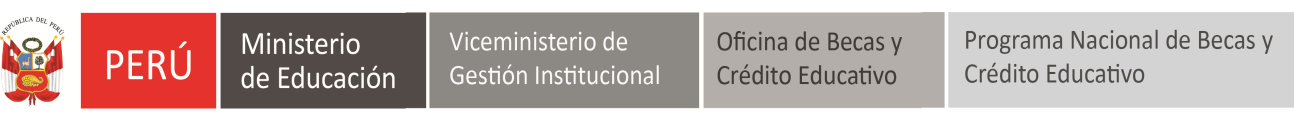 “Año del Buen Servicio al Ciudadano”Guía de PostulaciónAnexo Nº 09Formulario de Solicitud para la Beca del Gobierno ChinoBeca de Reciprocidad Perú - China Convocatoria 2017Programa Nacional de Becas y Crédito Educativo del Ministerio de EducaciónOficina de Becas Especiales                                                                                                                    Marzo, 2017ANEXO Nº 09FORMULARIO DE SOLICITUD PARA LA BECA DEL GOBIERNO CHINONota Utilice Firefox o Internet Explorer (11.0) Paso Nº 1:Ingresar a la página principal del Campus del Gobierno de China: http://www.campuschina.org/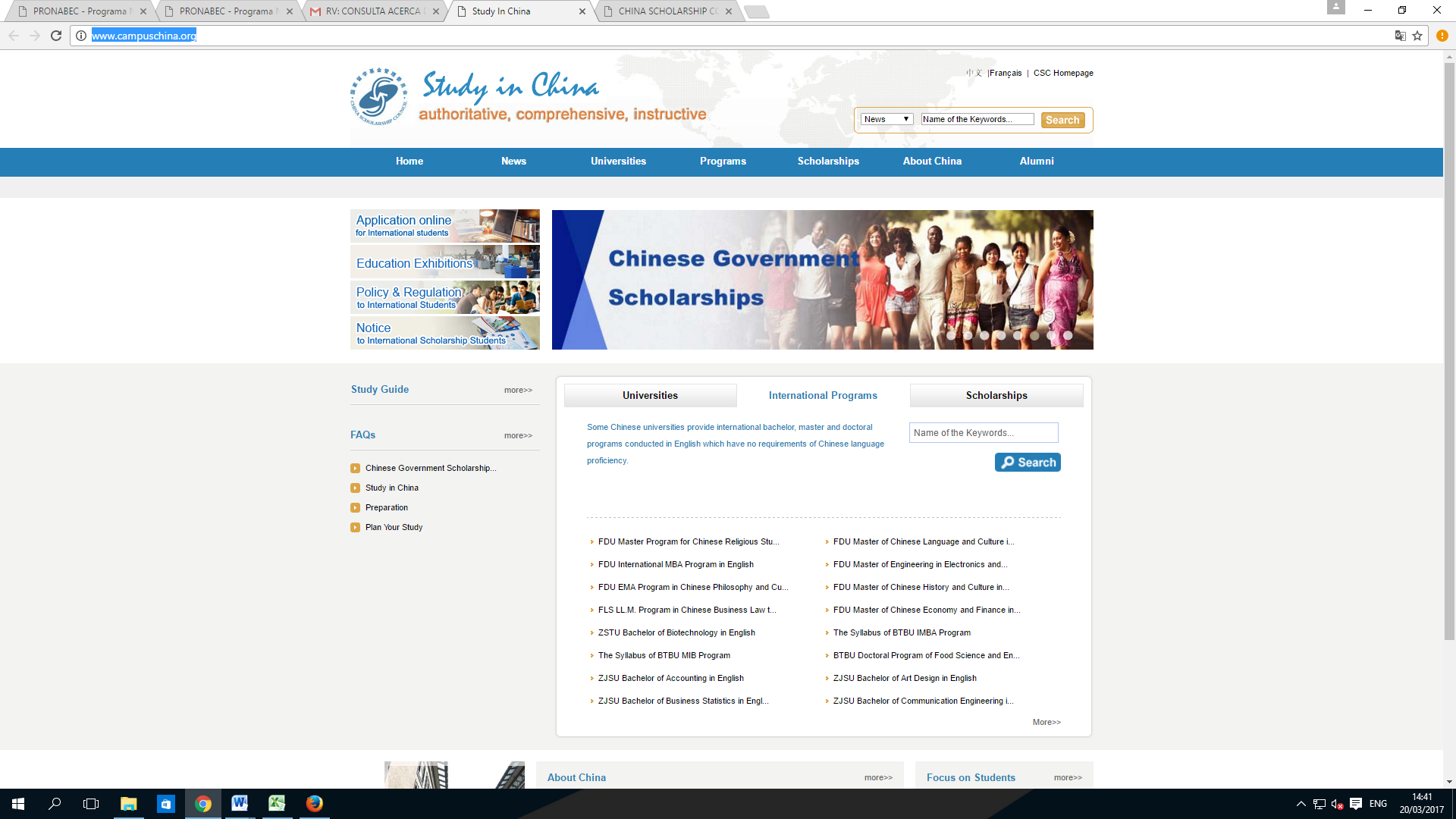 Paso Nº 2:Ingresar en la opción “APPLICATION ONLINE For international students” (Aplicación en línea para estudiantes extranjeros)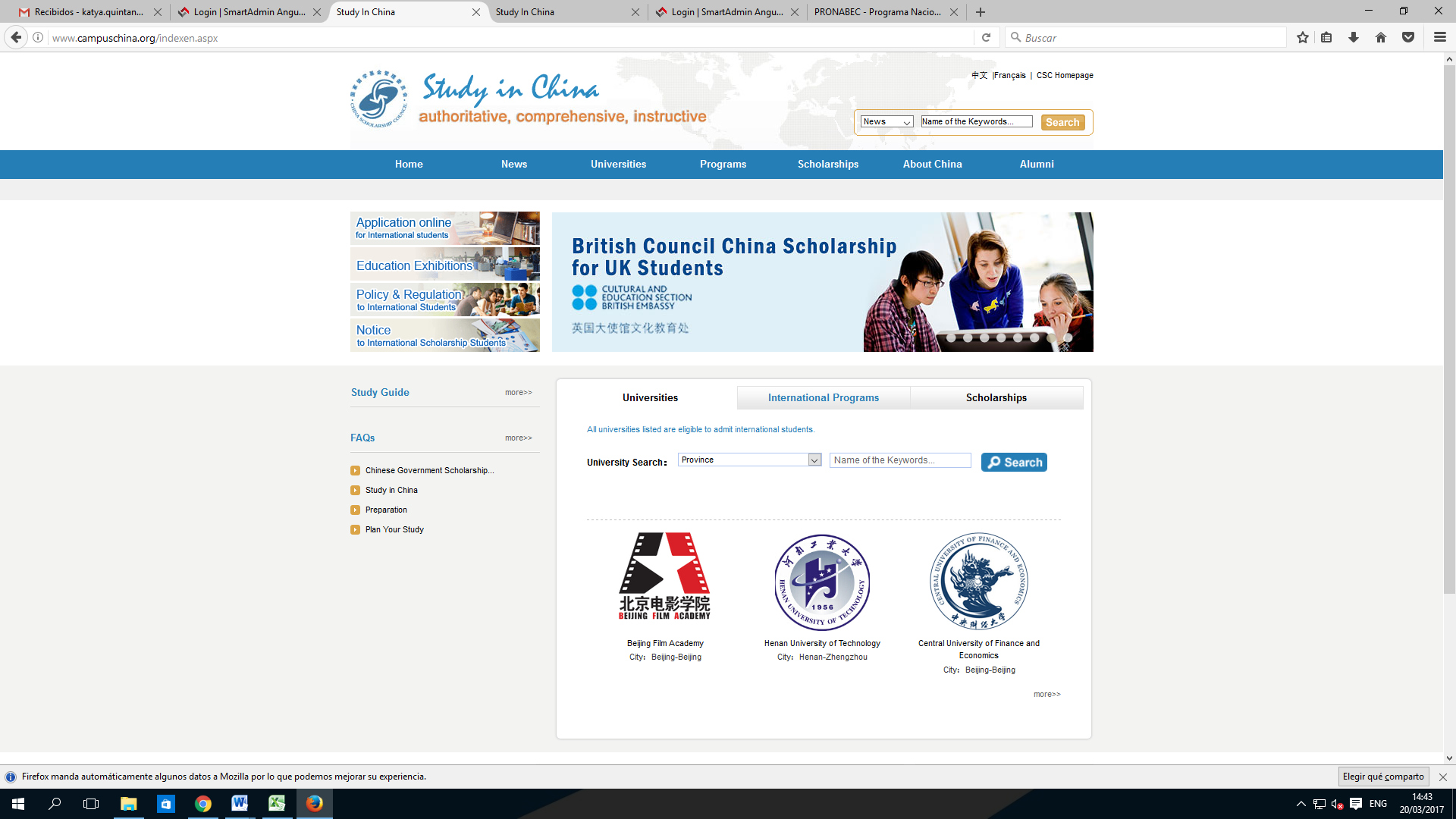 Paso Nº 3:Leer las indicaciones y presionar la opción “NEXT” (Continuar)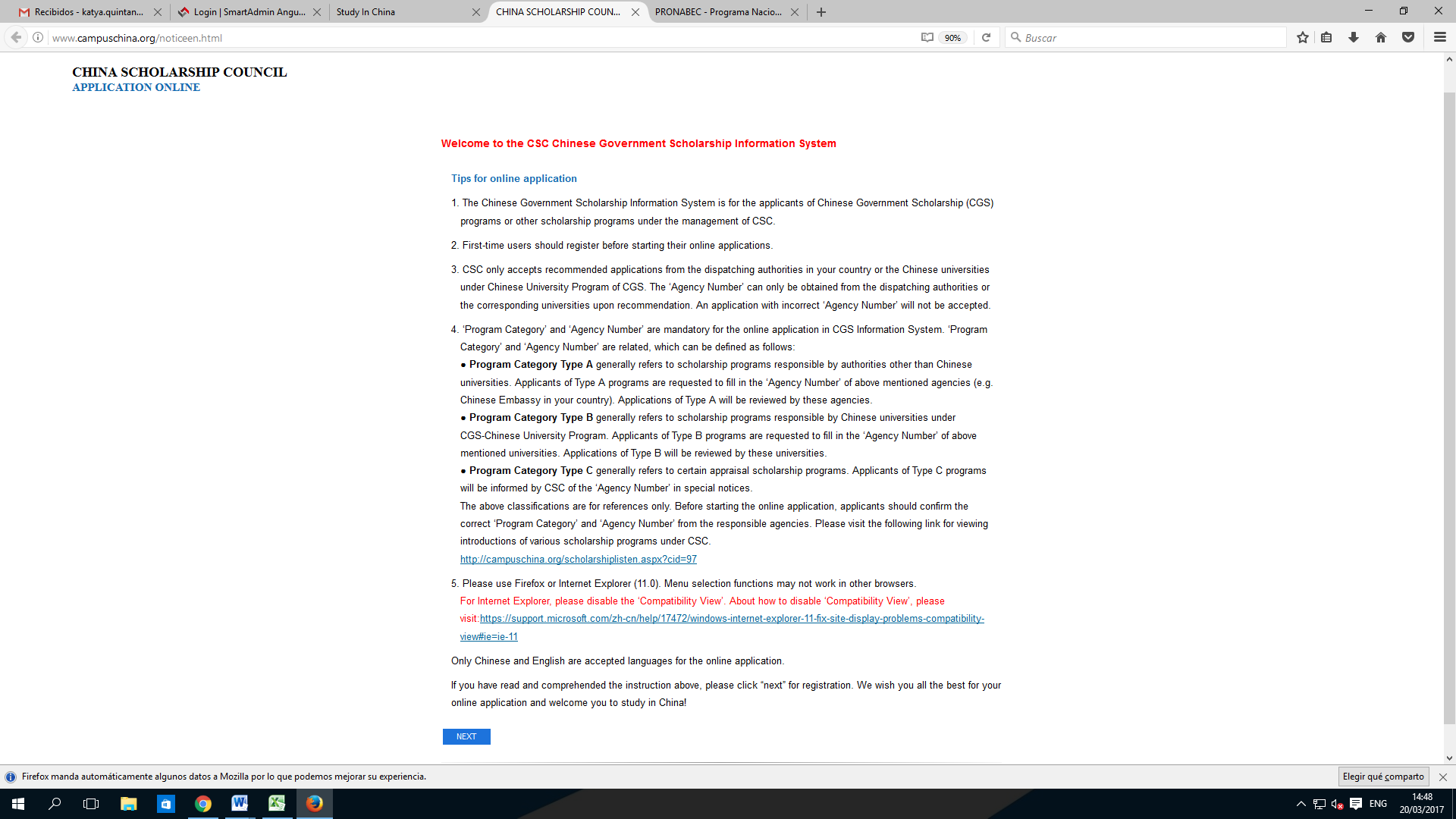 Paso Nº 4:Seleccionar la opción “CREATE AN ACCOUNT” (Crear una cuenta)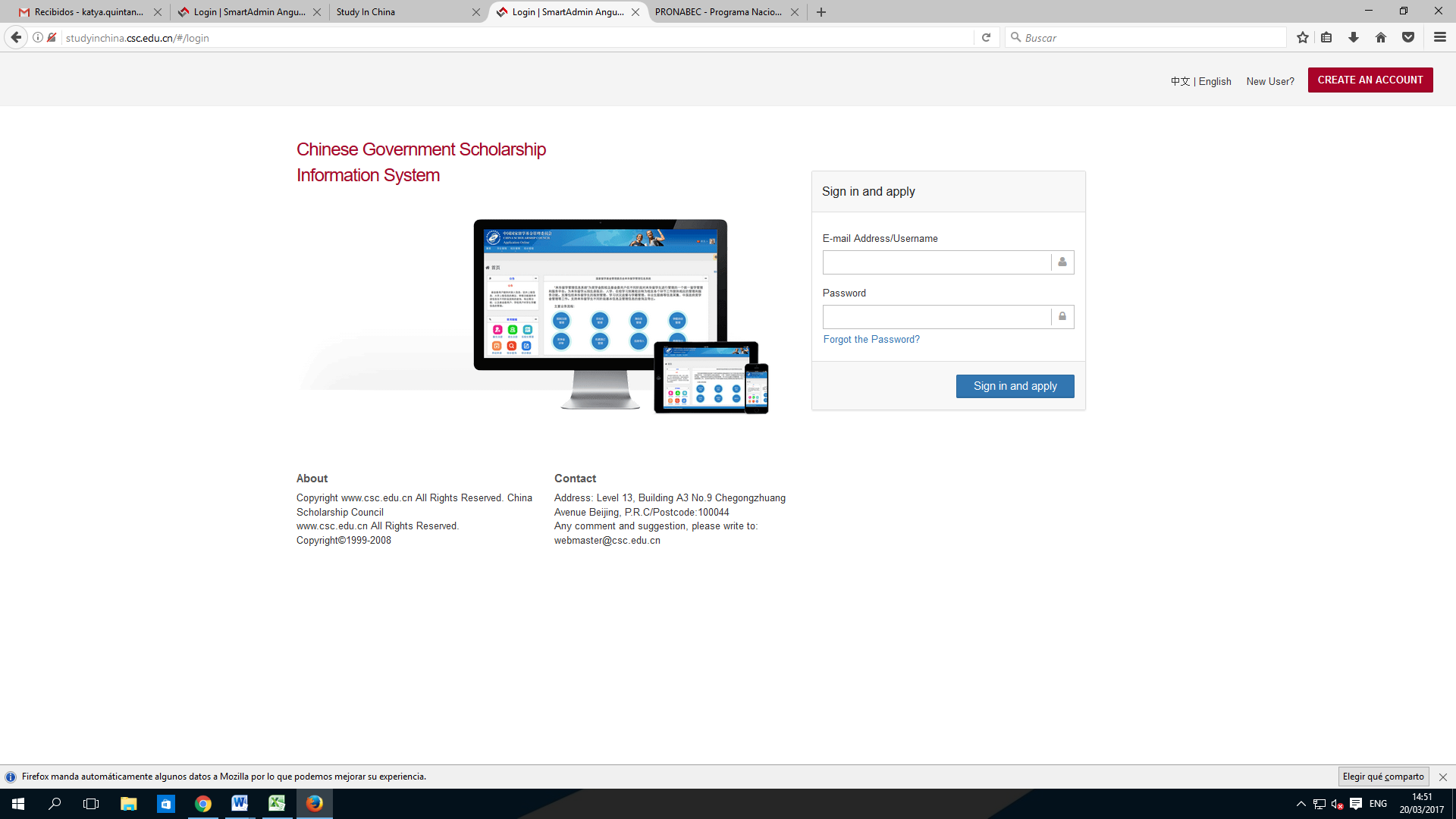 Paso Nº 5:Completar el formulario de registro. Una vez completado el registro, sírvase a activar su cuenta mediante el link que será remitido al correo electrónico proporcionado para el registro.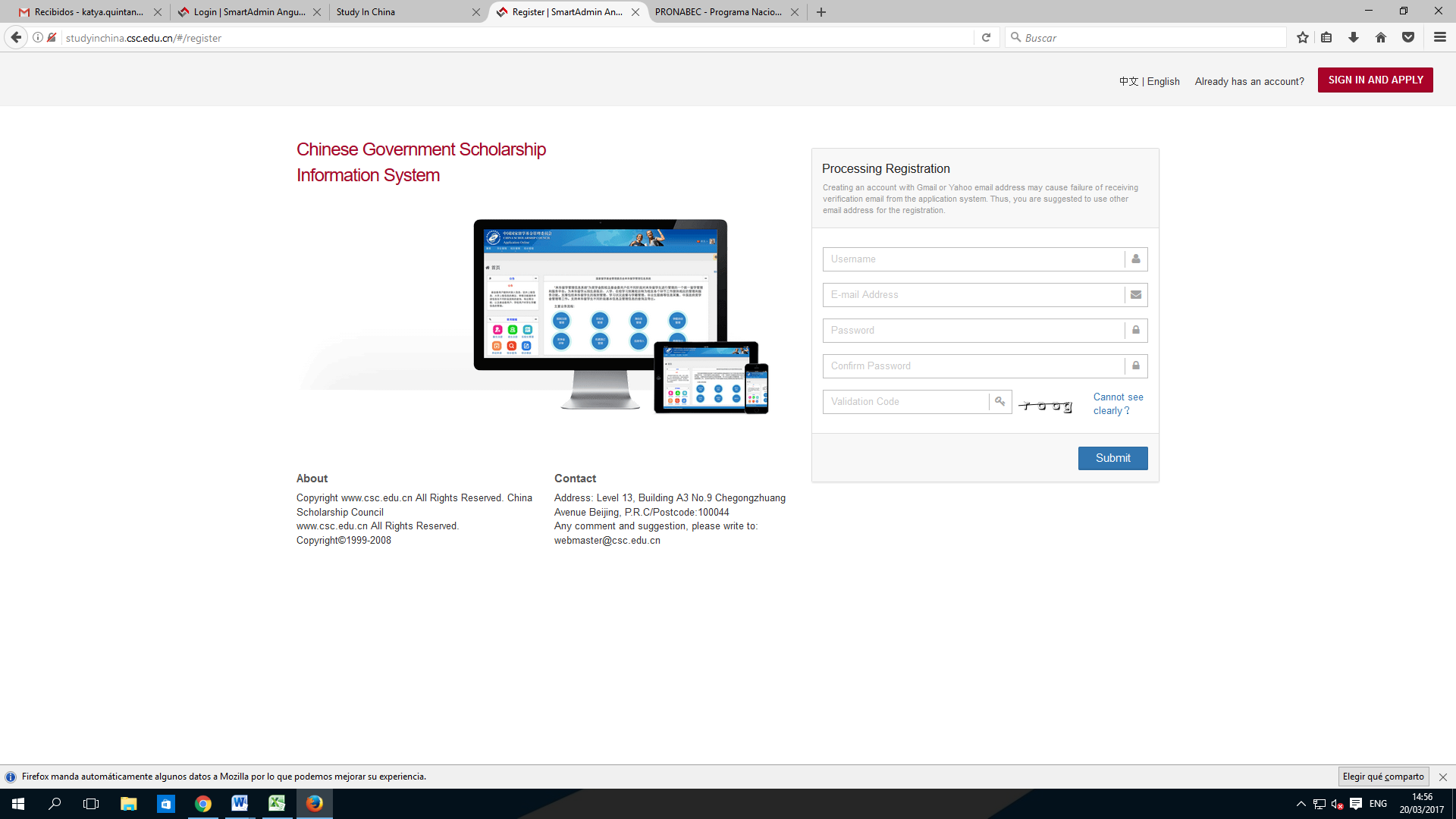 Paso Nº 6:Ingresar a la plataforma con la dirección de correo electrónico y contraseña registrada 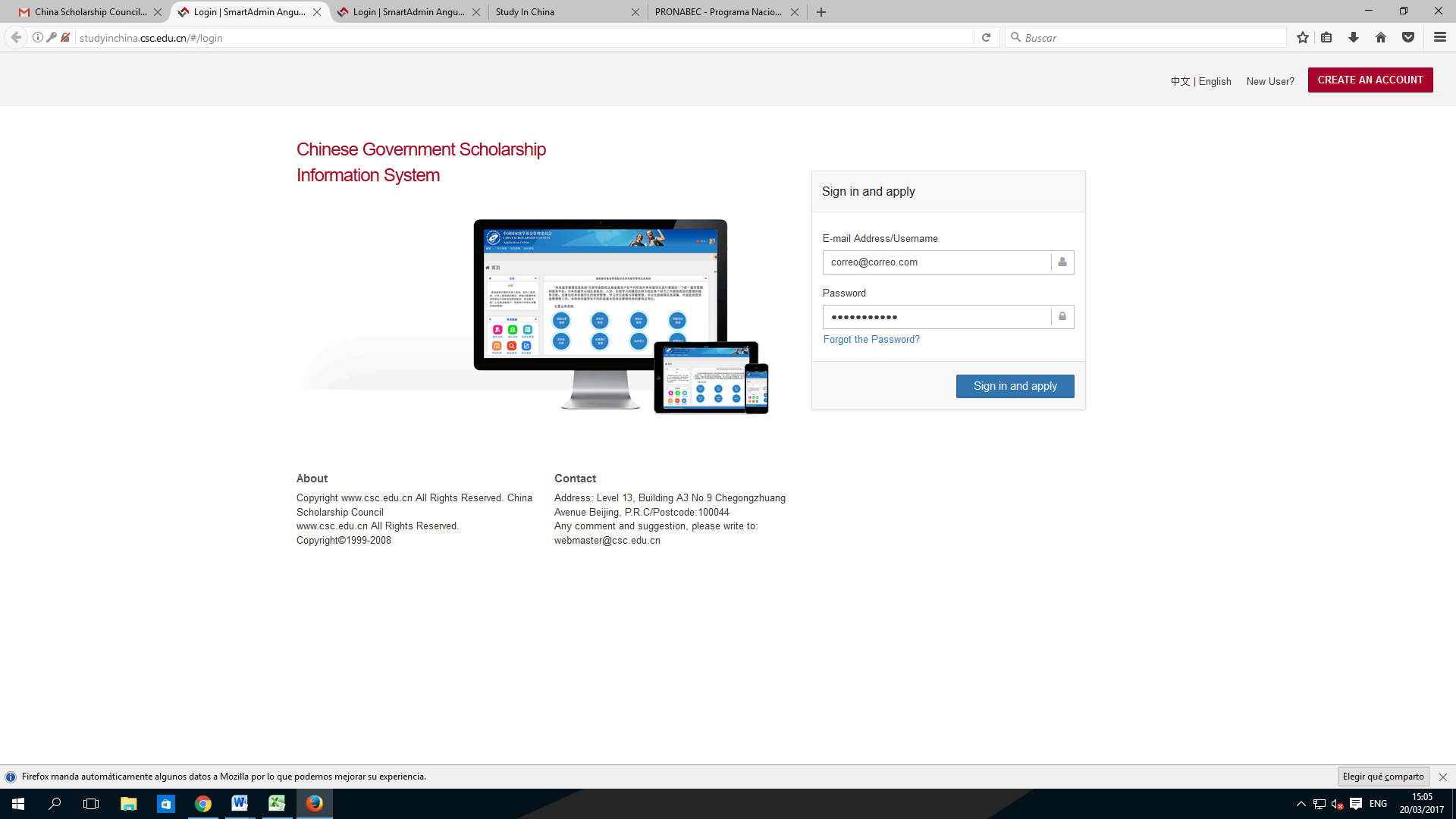 Paso Nº 7:Acceder a la opción “APPLICATION ONLINE” (Aplicación en línea)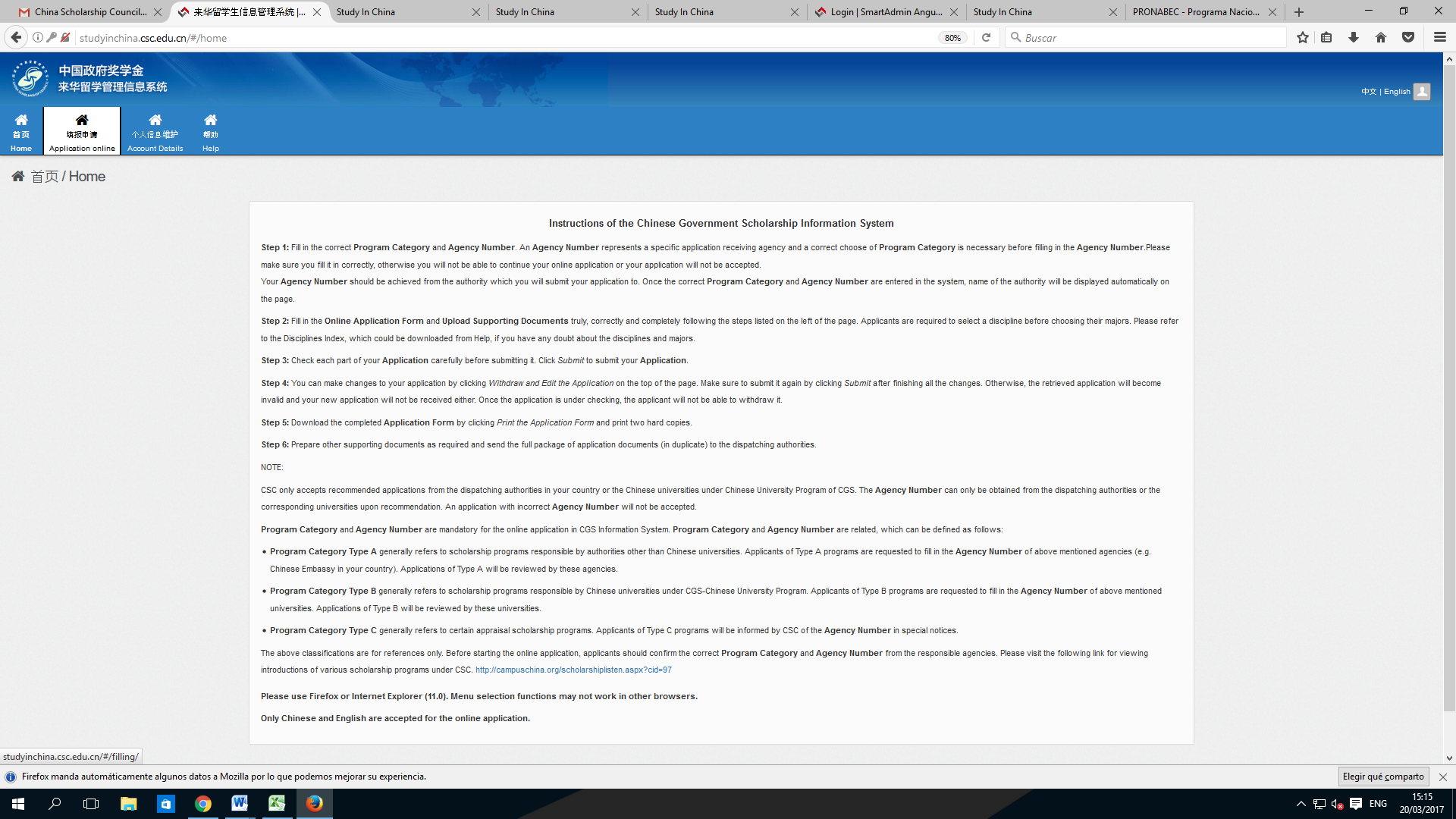 Paso Nº 8:Llenar el formulario online de acuerdo a los requisitos solicitados.NotaUna vez llenado los datos por cada ítem dar la opción “VERIFY AND SAVE” (Verificar y guardar)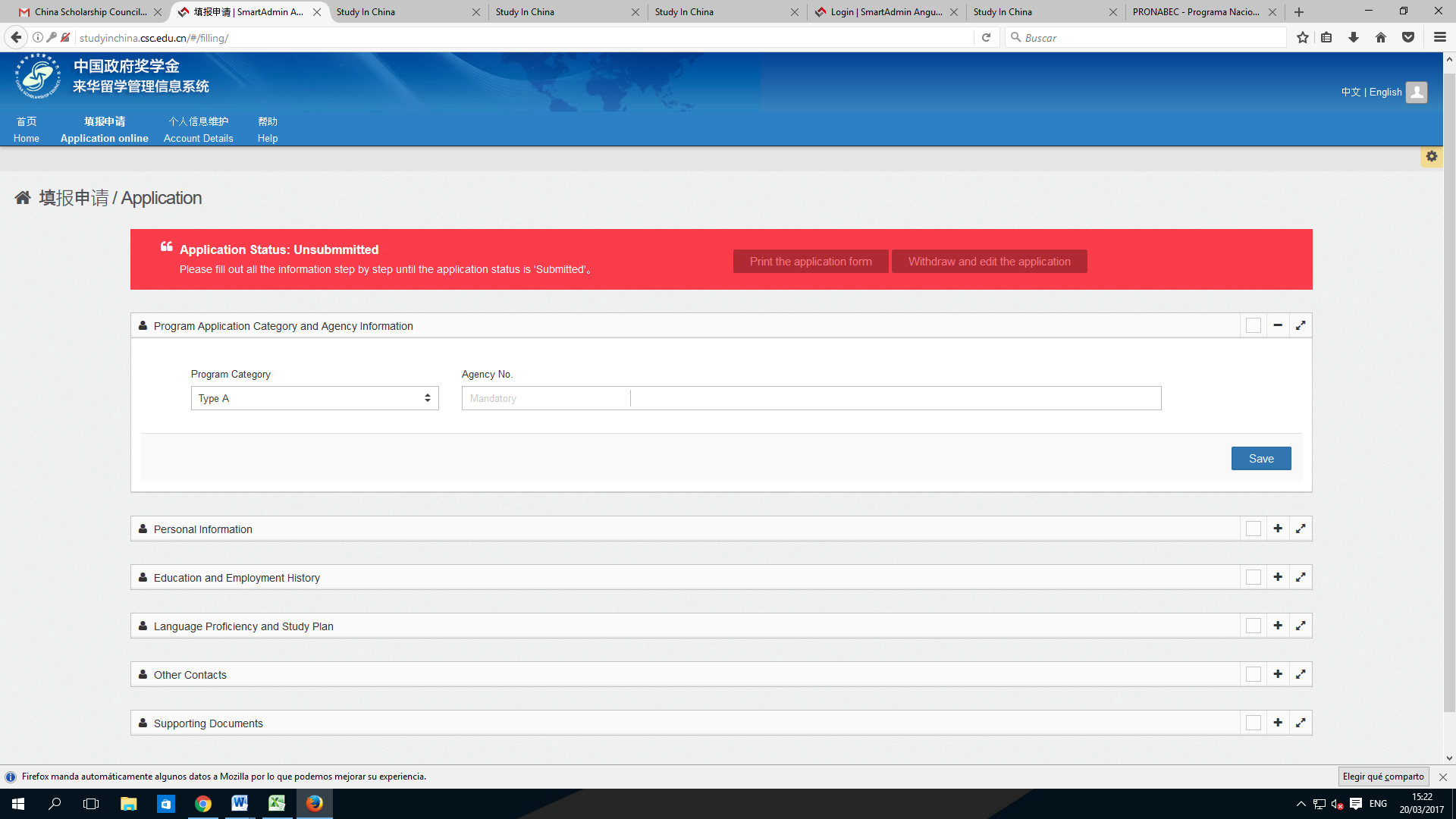 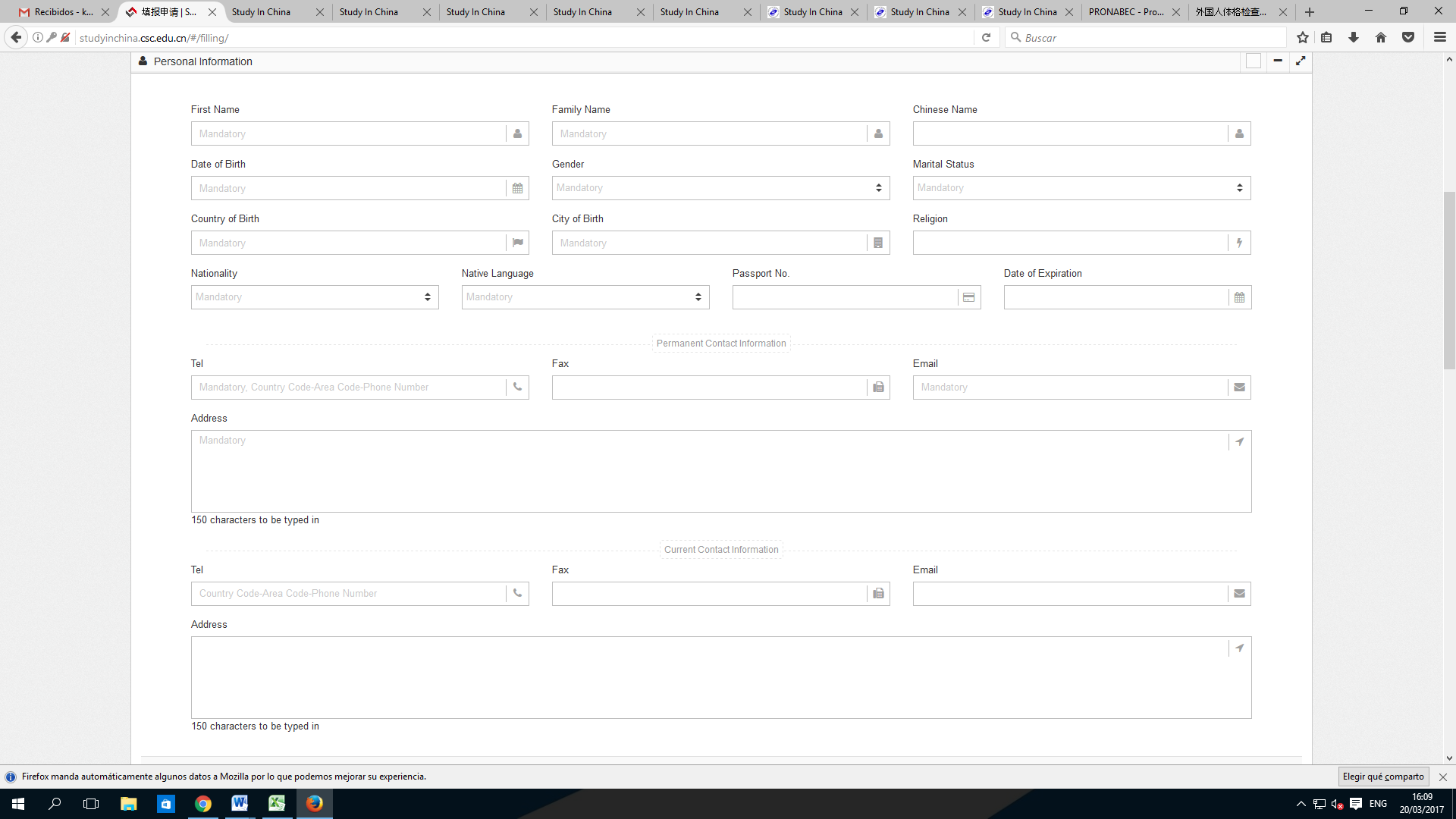 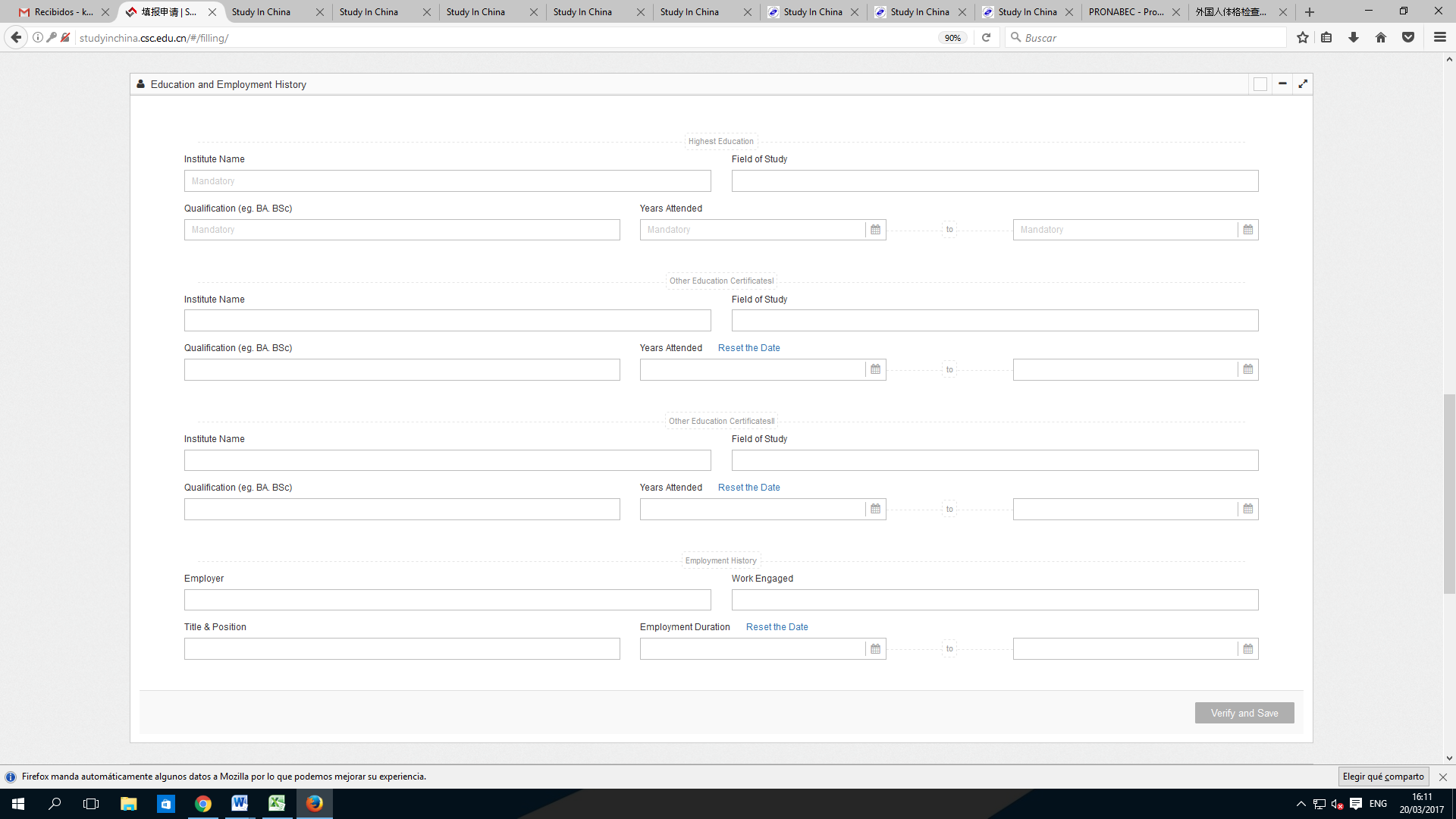 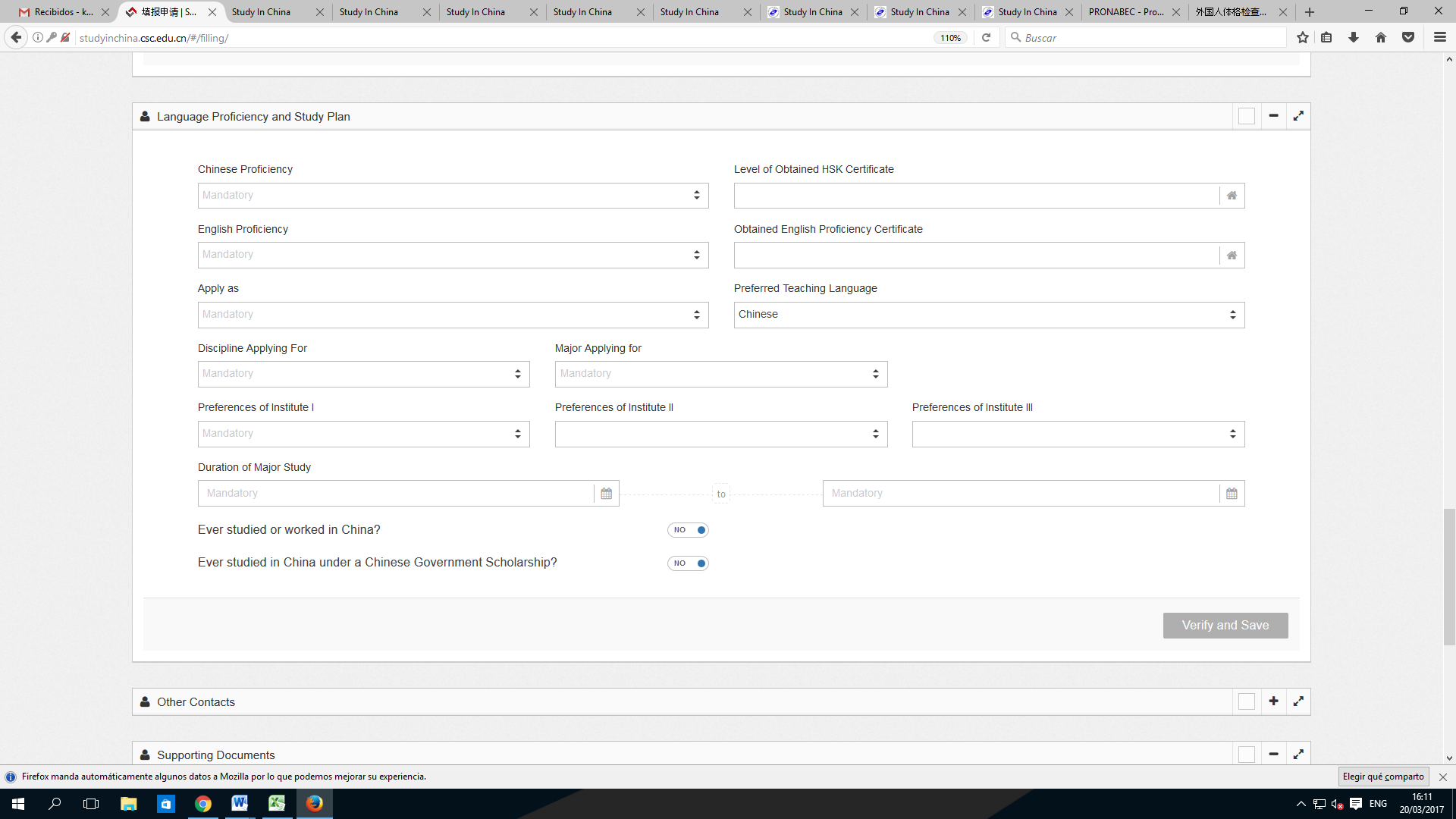 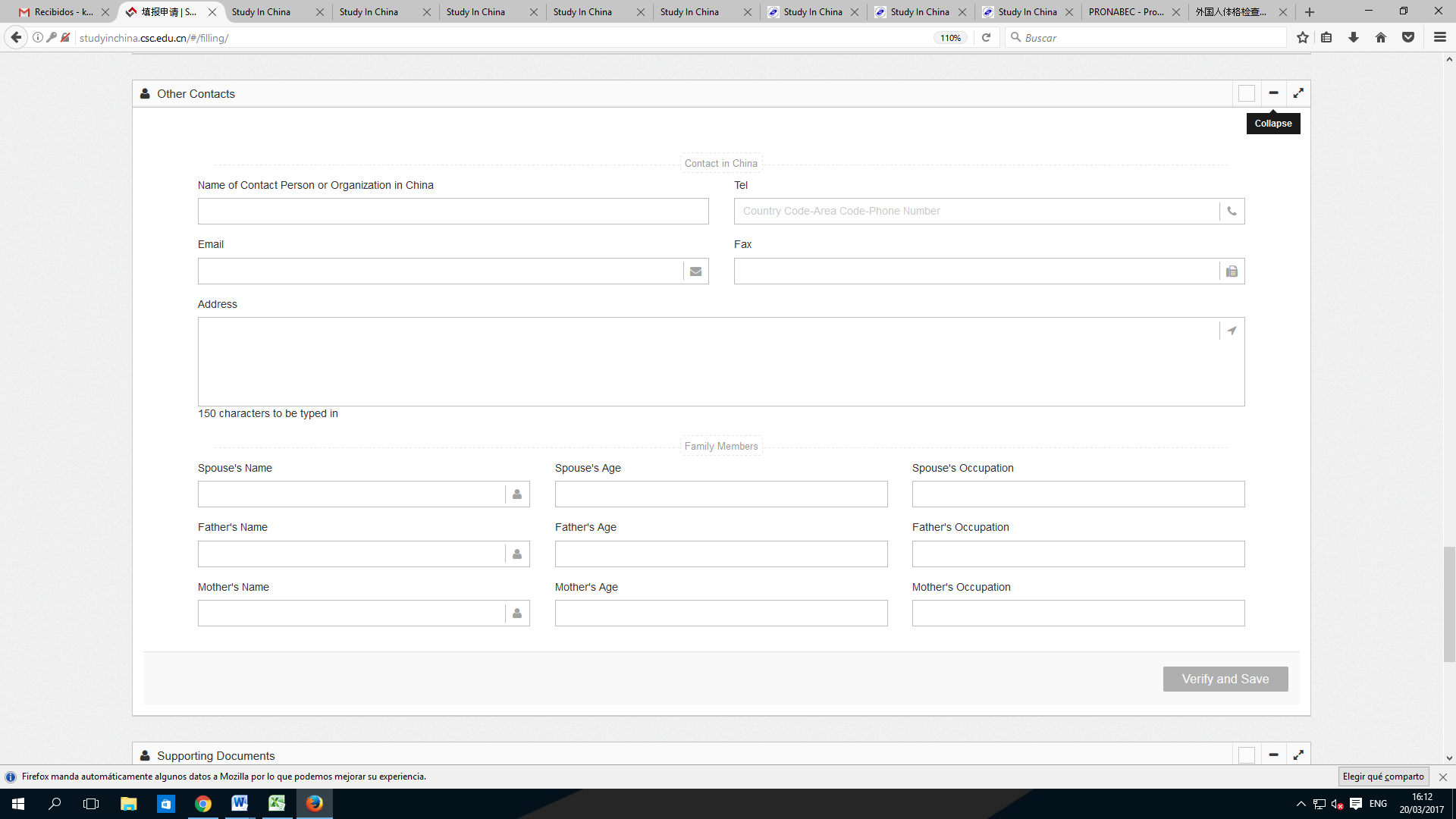 Paso Nº 9:Finalmente, luego de completar el formulario online, subir los documentos requeridos y seleccionar la opción “SUBMIT” (enviar).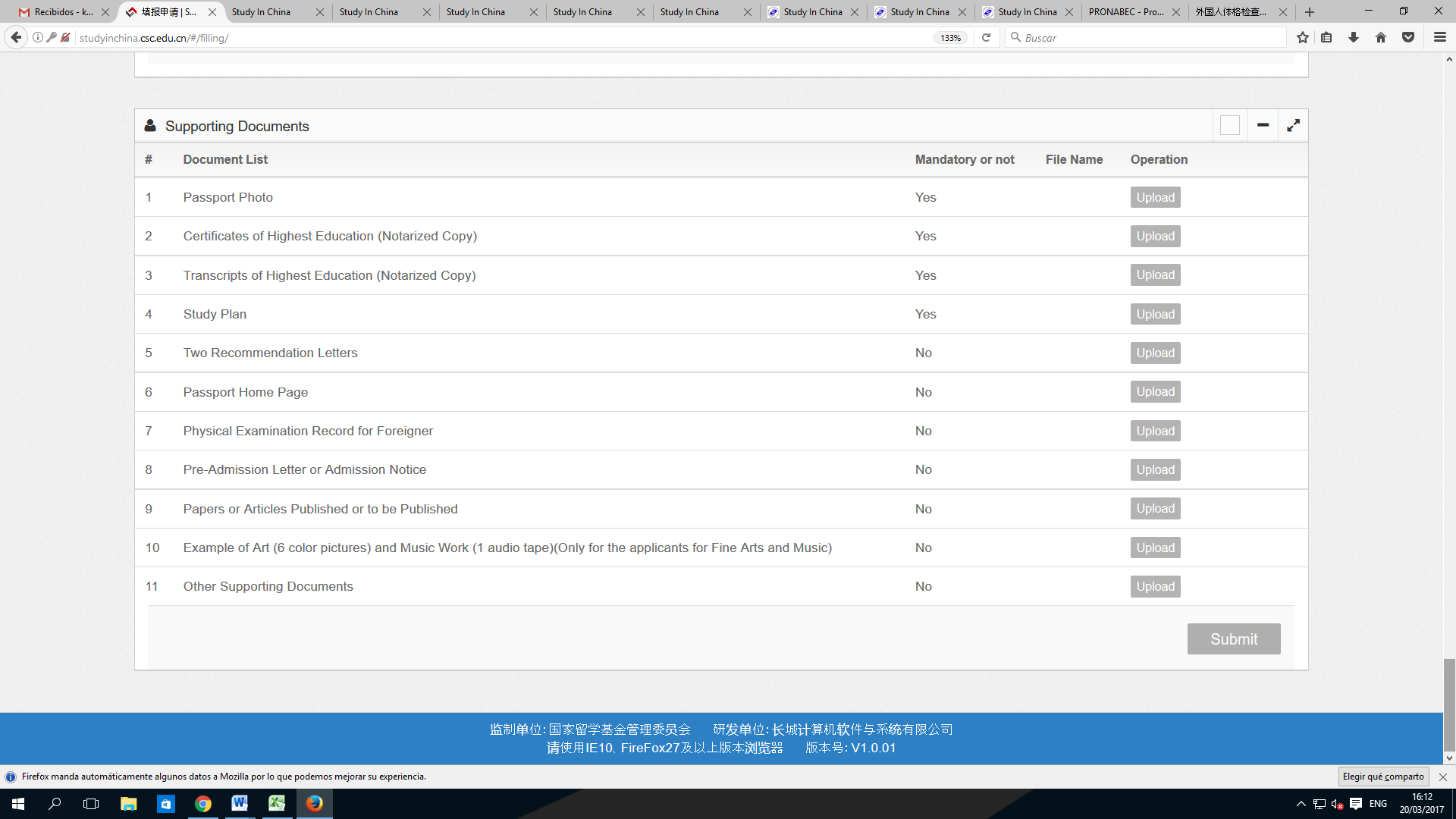 Paso Nº 10:Por último, descargue el formulario de solicitud completado haciendo  clic en IMPRIMIR el formulario de solicitud.